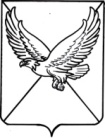                                           ПРОЕКТАДМИНИСТРАЦИЯ ПЕРВОМАЙСКОГО СЕЛЬСКОГО ПОСЕЛЕНИЯЛЕНИНГРАДСКОГО РАЙОНАПОСТАНОВЛЕНИЕот ___________                                                                                                 №____поселок ПервомайскийОб утверждении Положения о видах поощрения муниципального служащего и порядке его применения	В соответствии с Федеральным законом от 06.10.2003 г. № 131-ФЗ «Об общих принципах организации местного самоуправления в Российской Федерации», Федеральным законом от 02.03.2007 г. № 25-ФЗ «О муниципальной службе в Российской Федерации», Законом Краснодарского края от 8 июня 2007 г. № 1244-КЗ «О муниципальной службе в Краснодарском крае», Уставом Первомайского сельского поселения, решением Совета Первомайского сельского поселения Ленинградского района от 12 марта 2020 г. № 9 «Об утверждении Положения о муниципальной службе в администрации Первомайского сельского поселения Ленинградского района» п о с т а н о в л я ю : 1. Утвердить Положение о видах поощрения муниципального служащего и порядке его применения (приложение).2. Настоящее постановление подлежит размещению на официальном сайте администрации Первомайского  сельского поселения в информационно-телекоммуникационной сети «Интернет».3. Контроль за выполнением настоящего постановления оставляю за собой.4. Постановление вступает в силу со дня его официального обнародования.Глава Первомайского сельского поселенияЛенинградского района                                                                   М.А.КоровайныйПроект внесен и подготовлен:Начальник общего отдела администрацииПервомайского сельскогопоселения Ленинградского района                                                  С.В.ПантелееваПриложение УТВЕРЖДЕНОпостановлением администрацииПервомайского  сельского поселения Ленинградского районаот___________  № ____Положение о видах поощрения муниципального служащего и порядке его примененияОбщие положения1.1. Настоящее Положение разработано в соответствии с Федеральным законом от 06.10.2003 № 131-ФЗ «Об общих принципах организации местного самоуправления в Российской Федерации», Федеральным законом от 02.03.2007 № 25-ФЗ «О муниципальной службе в Российской Федерации», Законом Краснодарского края от 8 июня 2007 г. № 1244-КЗ «О муниципальной службе в Краснодарском крае», Уставом Первомайского сельского поселения Ленинградского района.1.2. Положение определяет виды поощрений, применяемых к муниципальным служащим, замещающим должности муниципальной службы в администрации Первомайского сельского поселения, а также порядок их применения.1.3. Поощрение муниципальных служащих основано на принципах:- законности;- поощрения исключительно за личные заслуги и достижения;- стимулирования эффективности и качества работы муниципальных служащих.1.4. Основанием для поощрения муниципальных служащих является:- образцовое выполнение муниципальным служащим должностных полномочий;- продолжительная и безупречная служба;- выполнение заданий особой важности и сложности;- другие достижения в работе.Образцовое выполнение должностных полномочий муниципальным служащим означает качественное и своевременное их исполнение, творческий подход и проявление инициативы, обеспечивающие эффективность в работе органов местного самоуправления.Безупречность службы определяется отсутствием дисциплинарных взысканий на дату принятия решения о поощрении.Виды и порядок поощрений муниципальных служащих2.1. Видами поощрения муниципального служащего являются:- благодарность;- награждение Почетной грамотой;- выдача единовременного денежного поощрения;- награждение ценным подарком.2.2.  Решение о применении поощрения муниципального служащего принимается главой Первомайского сельского поселения, оформляется распоряжением, доводится до сведения коллектива и заносится в трудовую книжку и личное дело муниципального служащего.2.3. Допускается одновременное применение к муниципальному служащему  нескольких видов поощрений.Порядок применения поощрения к муниципальному служащему3.1. Поощрение в виде объявления благодарности, почетной грамотой и ценным подарком применяется к муниципальному служащему за успешное и добросовестное исполнение им должностных обязанностей, продолжительную и безупречную службу в органах местного самоуправления Первомайского сельского поселения, личный вклад в подготовку и проведение различных мероприятий независимо от стажа муниципальной службы.Приобретение ценного подарка производится на сумму не более одного должностного оклада.3.2. Поощрение в виде выдачи единовременного денежного поощрения в размере,  не превышающем два должностных оклада, применяется к муниципальному служащему за:- выполнение (участие в выполнении) заданий руководителя органа местного самоуправления Первомайского сельского поселения, которое отличается срочностью, большим объемом;- своевременная и четкая организация деятельности муниципальных служащих  по выполнению   особо важных и сложных заданий;- качественное выполнение поручений,  не входящих в круг обязанностей муниципального служащего, но относящихся к полномочиям администрации Первомайского  сельского поселения;- достижение качественных результатов в деятельности по локализации на территории района чрезвычайных ситуаций и ликвидации их последствий;- внедрение и использование новых форм и методов работы, способствующих повышению ее эффективности.3.4. В случае,  если муниципальный служащий имеет право на поощрение в виде единовременного денежного поощрения по нескольким основаниям, предусмотренным настоящей статьёй, единовременное денежное поощрение выплачивается по одному из оснований.3.5. Поощрение в виде объявления благодарности, награждение Почетной грамотой и  ценным подарком осуществляется в торжественной обстановке главой Первомайского сельского поселения или уполномоченным им лицом.4.Заключительные положения4.1. Муниципальный служащий не может быть представлен к поощрению в течение срока действия дисциплинарного взыскания.4.2. Поощрение  в виде выдачи премии и награждения ценным подарком производится не чаще одного раза в год.4.3. Финансирование расходов, связанных с выплатой единовременного денежного поощрения,  награждением Почетной грамотой и ценным подарком производится за счет средств бюджета поселения в пределах утвержденных лимитов на соответствующий финансовый год.Глава Первомайского сельского поселенияЛенинградского района                                                                   М.А.Коровайный